РЕСПУБЛИКА АЛТАЙ                                              АЛТАЙ РЕСПУБЛИКА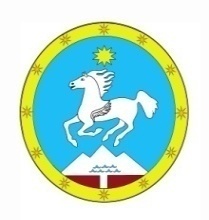      АДМИНИСТРАЦИЯ                                                                 «УЛАГАН АЙМАК»МУНИЦИПАЛЬНОГО ОБРАЗОВАНИЯ                      МУНИЦИПАЛ ТОЗОМОЛДИН    «УЛАГАНСКИЙ РАЙОН»                                                  АДМИНИСТРАЦИЯЗЫПОСТАНОВЛЕНИЕ                                                      JОПот «  14  » июня  2016г. № 220 с. УлаганО проведении районного смотра – конкурса на звание «Лучшее благоустроенное село»,  «Лучшая усадьба».	В целях реализации Программы улучшения качества жизни населения района, улучшения благоустройства, озеленения, санитарного состояния и эстетического уровня населенных пунктов, дворов, улиц, внутридомовых территорий, обеспечения сохранности ремонта жилищного фонда, а также привлечения внимания руководителей учреждений, организаций и всех жителей района к решению проблем санитарно-экологического состояния территорий постановляю:   Объявить ежегодный районный конкурс на звание: «Лучшее благоустроенное село», «Лучшая усадьба».Утвердить порядок и условия проведения ежегодного районногоконкурса на звание «Лучшее благоустроенное село», «Лучшая усадьба», а также перечень показателей и критериев оценки в названных номинациях (Приложение № 1).Утвердить состав комиссии  по проведению конкурса по обобщению ианализу материалов, предоставляемых на ежегодный конкурс, согласно номинациям (Приложение № 2).Управлению по экономике и бюджетному планированию администрации МО «Улаганский район» (Бекенева Ч.Р.) при формировании проекта бюджета на 2017 год и последующие годы предусматривать денежные средства на поощрение победителей районного конкурса.Контроль за выполнением настоящего постановления возложить на заместителя главы администрации района Санина В.А.   Глава										Н.А. СанинКачакова О.А., 22171Приложение № 1к постановлению Главы администрации МО «Улаганский район» № 220 от 14  июня 2016г. ПОЛОЖЕНИЕ о проведении ежегодного районного конкурса на звание  «Лучшее благоустроенное село», «Лучшая усадьба».I. Общее положениеНастоящий порядок проведения ежегодного районного конкурса разработан в целях привлечения внимания жителей района к решению проблем санитарно-экологического состояния территорий. 1.1. Конкурс проводится ежегодно по номинациям:- «Лучшее благоустроенное село»; - «Лучшая усадьба».1.2. Во всех номинациях конкурса участвуют администрации сельских поселений, организации, учреждения  независимо от форм собственности, владельцы частных домовладений.1.3. Целью проведения конкурса является:- выявление населенных пунктов, территорий домов, улиц, частных домовладений, добившихся наилучших результатов в благоустройстве, озеленении, в наведении санитарно-экологического порядка;- выявление наиболее интересных проектов благоустройства центров сельских поселений, улиц, домов с привлечением средств и трудовых ресурсов населения, организаций и учреждений;- активизация и мотивация населения района на проведение работ по благоустройству, озеленению и улучшению санитарно-экологического состояния населенных пунктов;- обобщение и распространение опыта в данной работе.Сроки проведения конкурсаКонкурс проводится в 1 этап, с 1 мая по 15 сентября;Комиссия по проведению смотра-конкурса в период с 15 сентября  по 1 октября  подводит итоги конкурса и представляет победителей к награждению. Промежуточные объезды территорий комиссией проводятся по мере необходимости в июле – августе – сентябре ежегодно для оперативного учета проводимой работы.Голосование проводится членами комиссии.Условия конкурсаДля участия в конкурсе во всех администрациях поселений образуются комиссии по проведению конкурса и предоставлению материалов с фотографиями по данной территории в районную комиссию, с определением в сельских поселениях 5 лучших частных домовладений.Показатели для оценки территорий сельских поселений при проведенииконкурса и подведении его итоговПеречень показателей и критериев оценки районногоконкурса на звание «Лучшая усадьба»Поощрение победителей конкурсаПо итогам конкурса поселений, сел, микрорайонов, усадеб по благоустройству определяются победители, набравшие наибольшее количество баллов, с присуждением места и денежной премии:1. Среди сел: - 1-е место и премия - 50 тыс. рублей;- 2-е место и премия - 30 тыс. рублей;- 3-е место и премия - 20 тыс. рублей.2. Среди усадеб:- 1-е место и премия - 15 тыс. рублей;- 2-е место и премия - 10 тыс. рублей;- 3-е место и премия - 5 тыс. рублей.Премиальные средства, полученные по итогам конкурса, направить на благоустройство территорий сельских поселений.Затраты, связанные с награждением победителей, ежегодно могут пересматриваться с учетом предложений районной комиссии по проведению конкурса.Приложение № 2 к постановлению Главы администрации МО «Улаганский район» № 220 от  14 июня 2016г. СОСТАВКОМИССИИ ПО ПРОВЕДЕНИЮ СМОТРА-КОНКУРСА№ п/пНаименование показателейОценка в баллах максимально1Наличие правил благоустройства52Организация работы по сбору и утилизации бытовых  отходов  на  территории села103Обустройство узаконенных свалок бытовых отходов              74Отсутствие на территории стихийных свалок                    75Очистка придорожных полос до села                              36Проводимая работа  по  улучшению  водоснабжения  населения  и контроль за его состоянием:    - состояние колонок;- состояние водонапорных башен, санитарно-защитных зон  возле  скважин, башен и ограждение;                                               77Санитарное и эстетическое состояние улиц  населенных  пунктов 78Уровень озеленения  (наличие  цветников,  клумб,  очистка  от дикорастущих деревьев, кустарников и т.д.)                   59Оценка благоустройства и содержание кладбищ в отчетном году  510Нестандартные  и  оригинальные  решения   в   благоустройстве территорий   711Наличие и состояние аншлагов по  обозначению  поселков,  сел, улиц, а также информационных щитов 512Состояние  и  внешний  вид  фасадов,  заборов,  палисадников, административных    зданий,         организаций,  учреждений,  домовладений  с  наличием  аншлагов  и  номерных знаков713Наличие и  состояние  малых  архитектурных  форм,  детских  и спортивно-игровых   площадок,   на   улицах   и    придомовых территориях   514Оборудование мест отдыха и купания населения в летний период515Активность жителей в благоустройстве,  содержании  домовой  и придомовой территории                                        516Совместная работа администраций с участковыми уполномоченными полиции по привлечению к ответственности  нарушителей  правил санитарного состояния территории, парковки  автотранспорта  и других. Работа с указанными категориями  нарушителей, учет    5Итого баллов:                                                951Состояние фасада здания жилого дома,  хозяйственных  построек на домовой территории                                        52Эстетический вид ограждения домовой территории               33Нналичие номерного знака  54Наличие и состояние освещения домовой территории             55Активность  владельца  дома  в  благоустройстве.   Содержание домовой и придомовой территории и общественная  работа  среди населения5Итого баллов:23№ п/пНаименование должности1Заместитель   главы   администрации   района, председатель комиссии2Начальник Управления по экономике и бюджетному планированию3Начальник «Отдела архитектуры и строительства»4Архитектор5Эколог